T.C.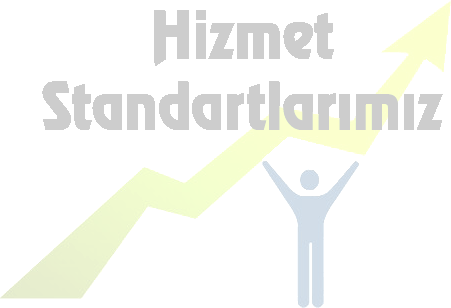 ÇANKIRI VALİLİĞİÇANKIRI ŞEHİT MEHMET ATA MESLEKİ VE TEKNİK ANADOLU LİSESİ HİZMET STANDARTLARINot: Yukarıdaki süreler, MEB Bilişim Sistemleri sorunsuz çalıştığında geçerlidir.Başvuru esnasında yukarıda belirtilen belgelerin dışında belge istenmesi, eksiksiz belge ile başvuru yapılmasına rağmen hizmetin belirtilen sürede tamamlanmaması veya yukarıda tabloda bazı hizmetlerin bulunmadığının tespiti durumunda öncelikle ilk müracaat yerine daha sonra ikinci müracaat yerine başvurunuz.SIRA NOHİZMET ADIBAŞVURUDA İSTENEN BELGELERHİZMETİN TAMAMLANMA SÜRESİ1Öğrenci Kesin Kayıtlarının YapılmasıTEOG Sınavı Sonucunda Okulumuza Yerleştirildiğine Dair Sonuç Belgesi,Nüfus Cüzdanı Örneği, Kayıt Zarfı,Fotoğraf30 Dakika2Öğrenci Belgesi VerilmesiSözlü Talep10 Dakika3Tasdikname VerilmesiDilekçe30 Dakika4Diploma, İşyeri Açma Belgesi ve Europass Sertifikasının VerilmesiDilekçe veya VekâletnameMezuniyet tarihini izleyen 20 gün içinde5Öğrenim Durum Belgesi ( MAÖL) VerilmesiDilekçe10 Dakika6Diploma veya Tasdiknamesini kaybedenlere Mahsus Öğrenim Durum BelgesiDilekçeNüfus Cüzdanının Aslı1 İş Günü7Nakil Gelen Öğrenci İşlemleriNakil Belgesi (E-Okul)Kontenjan Belirleme, Kayıt-Kabul ve Nakil Kom.1 İş Günü8Nakil Giden Öğrenci İşlemleriVeli Dilekçesi10 Dakika9Öğrenci Kimliği VerilmesiNüfus Cüzdanının Aslı1 İş Günü10Şikâyet ve Talep Dilekçe İşlemleriDilekçe30 Dakika11Devam-Devamsızlık Belgesi VerilmesiSözlü Talep10 Dakika12Öğrenci İzin İşlemleriVeli Dilekçesi (Veli Şahsen Başvuracak)10 Dakika13ÖSYM HizmetleriVerilecek Hizmete Göre Değişmektedir.30 Dakika14İşletmelerde Mesleki EğitimStaj DosyasıNüfus Cüzdanı Fotokopisi Veli İzin dilekçesiGüncellenmiş İletişim BilgileriSağlık raporu30 Dakikaİlk Müracaat YeriOkul Müdürlüğüİkinci Müracaat Yeriİl Milli Eğitim MüdürlüğüİsimEMRAH OLKAÇİsimMuammer ÖZTÜRKUnvanOkul MüdürüUnvanİl Milli Eğitim MüdürüAdresKASTAMONU CAD.KENBAĞ MEVKİ AdresCumhuriyet Mah. Park Sok. Hükümet KonağıTelefon(0376) 21313174Tel(0376) 213 15 36FaksFaks(0376) 213 10 13E-Posta Web Adresi965056@meb.k12.tr http://tarim18.meb.k12.tr/E-Posta Web Adresicankirimem@meb.gov.tr http://cankiri.meb.gov.tr/